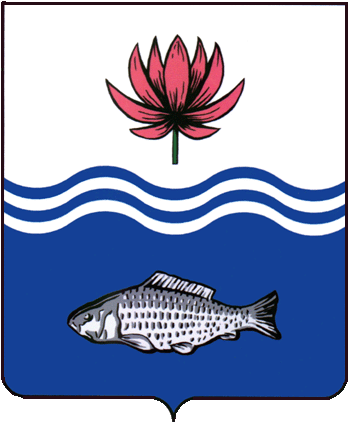 АДМИНИСТРАЦИЯ МО "ВОЛОДАРСКИЙ РАЙОН"АСТРАХАНСКОЙ ОБЛАСТИПОСТАНОВЛЕНИЕОб отмене права постоянного (бессрочного) пользования земельным участком по адресу: вдоль автодороги Володаровка – Зеленга в 800 метрах, в 500 метрах от бугра Долгий КФХ «Арман»Рассмотрев обращение Муниципального Казенного Учреждения «Управление жилищно – коммунального хозяйства» Володарского района Астраханской области, в соответствии с Федеральным законом от 25.10.2001 N 137-ФЗ «О введении в действие Земельного кодекса Российской Федерации», Земельным Кодексом Российской Федерации, администрация МО «Володарский район»ПОСТАНОВЛЯЕТ:1.Право постоянного (бессрочного) пользования земельным участком с кадастровым номером 30:02:060401:1, расположенным по адресу: Астраханская область, Володарский район, вдоль автодороги Володаровка – Зеленга в 800 метрах, в 500 метрах от бугра Долгий КФХ «Арман» за Муниципальным Казенным Учреждением «Управление жилищно – коммунального хозяйства» прекратить.2.Постановление администрации МО «Поселок Володарский» Володарского района Астраханской области № 419 от 11.05.2016 г. считать утратившим силу. 3.Свидетельство о праве собственности на землю серии № 30-30/009-30/009/001/2016-809/1 от 19.05.2016 г. считать утратившим силу.4.Отделу земельных и имущественных отношений, жилищной политики администрации МО «Володарский район»:4.1.Внести соответствующие изменения в учетную и справочную документацию.4.2.Зарегистрировать данное постановление в Володарском отделе Управления Федеральной службы государственной регистрации, кадастра и картографии по Астраханской области в течение 30 дней со дня его подписания.5.Контроль за исполнением настоящего постановления оставляю за собой.И.о. заместителя главы по оперативной работе     	                                              Р.Т. Мухамбетовот 31.12.2020 г.N 1612